BПP-2018Назначение  всероссийской  проверочной работыИСТОРИЯ.  11 классВсероссийская проверочная работа по ИСТОРИИПPOEKTВсероссийская проверочная работа (BПP) преднаэначена для итоговой оценки учебной подготовки выпускников, изучавших историю на баэовом уровне.Документы, определяющие содержание BПPСодержание всероссийской проверочной работы определяется на осно- ве Федерального компонента Государственного стандарта (ФК ГОС) общего образования    (приказ    Минобразования    России    от    05.03.2004    №  1089«Об утверждении Федерального компонента государственных стандартов начального общего, основного общего и среднего (полного) общего образо- вания») и с учётом Историко-культурного стандарта, являющегося частью Концепции  нового  учебно-методического  комплекса  по   отечественной истории.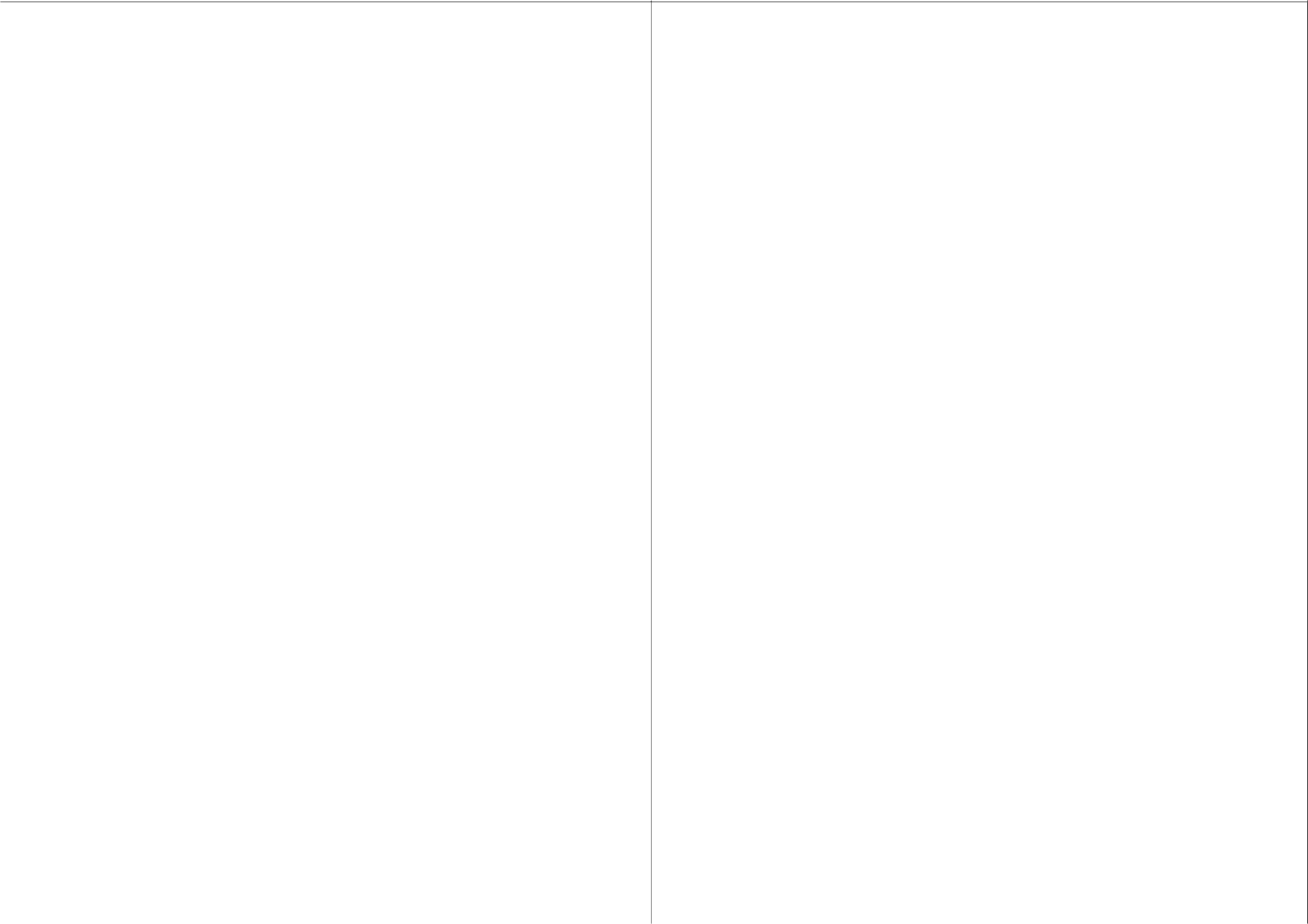 ОПИСАНИЕ ВСЕРОССИЙСКОЙ  ПРОВЕРОЧНОЙ РАБОТЫПО ИСТОРИИ11 классподготовлено  Федеральным государственным бюджетнымнаучным учреждением«ФЕДЕРАЛЬНЫЙ  ИНСТИТУТ  ПЕДАГОГИЧЕСКИХ ИЗМЕРЕНИЙ»Подходы  к отбору содержания,  разработке структуры КИМНа основании ФК ГОС базового уровня разработан кодификатор, определяющий перечень элементов содержания и требований к уровню подготовки выпускников общеобразовательных организаций для проведения BПP  по истории.Всероссийская проверочная работа нацелена на выявление уровня овладения выпускниками базовыми историческими знаниями, опытом применения историко-культурного подхода к оценке социальные явлений, умением применять исторические знания для осмысления сущности общественных явлений,   умением   искать,  анализировать,  сопоставлять и оценивать содержащуюся в различных источниках информацию о событи- ях  и  явлениях  прошлого.  BПP  также  проверяет  знание  выпускникамиИСТО]ЭИИ,  К  ЛЬТ   ]ЭЫ ]ЭОДНОГО К]Эі1Я.BПP  содержит  задания  по  истории   России   с  древнейших   времён до наших дней и истории родного края. Знания по всеобщей истории проверяются  в работе только в контексте истории России.Тексты заданий в BПP в целом соответствуют формулировкам,  принятым в учебниках, включённых в Федеральный перечень учебников, рекомендуемых Министерством образования и науки  РФ  к  использованию при реализации имеющих государственную аккредитацию образовательных программ среднего общего образования.fi  2018 Федеральная служба по надзору  в сфере образования и науки Российской Федерации	2BПP-2018	ИСТОРИЯ.  11 класс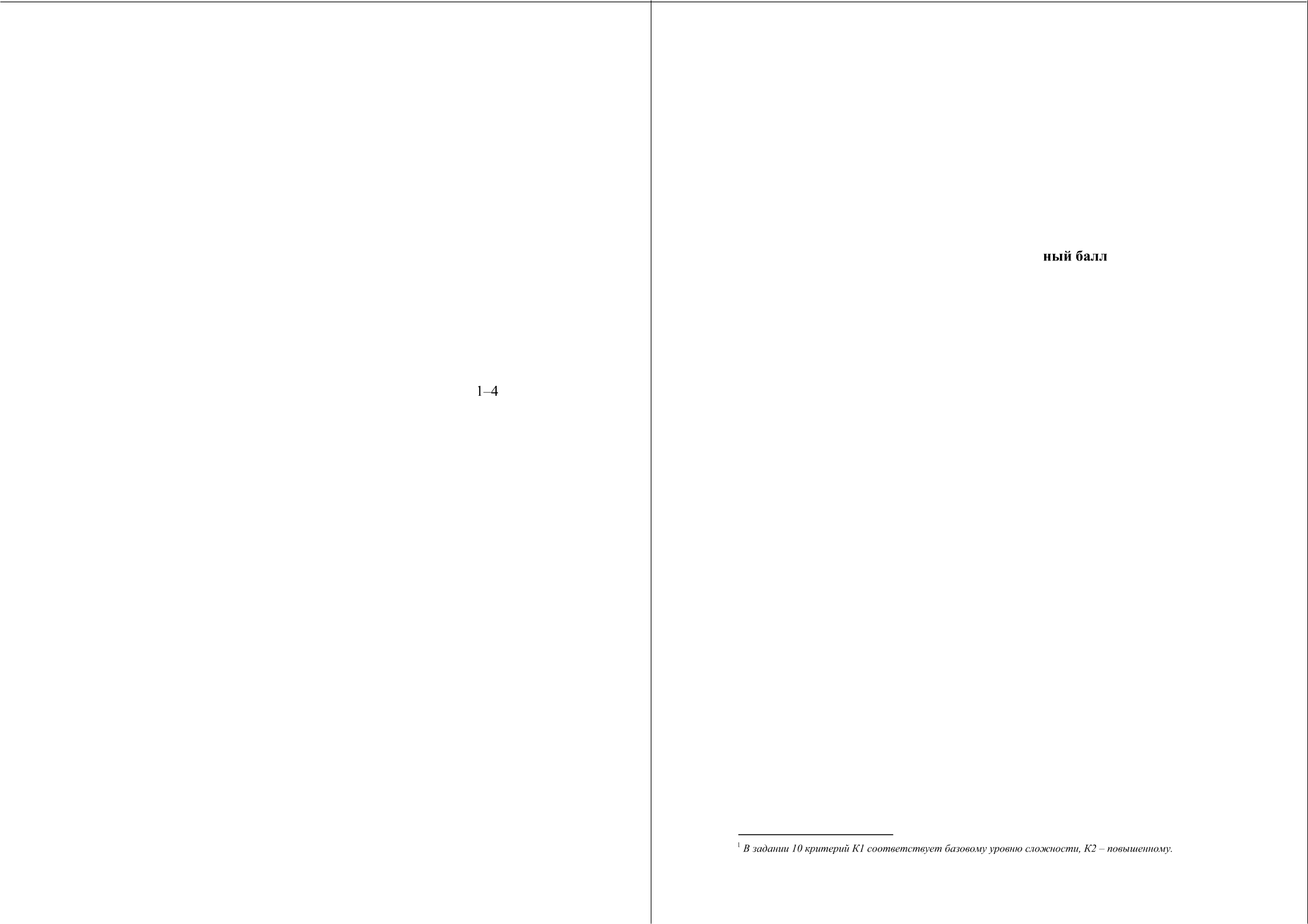 Структура  и содержание  всероссийской  проверочной работыРабота состоит из 12 заданий. Ответами к заданиям 1, 5, 6, 7 являются буква, цифра, последовательность  цифр  или  слово  (словосочетание).  Задания 2-—4 и 8—12 предполагают свободный ответ.Задания 11, 12 являются альтернативными: выпускник  должен  выбрать одно из событий (процессов) и выполнить задание только относительно этого события (процесса).В таблице 1 приведено распределение заданий по основным содержательным разделам  курса истории.Таблица 1. Распределение заданий по основны н содержательным разделам  курса иcmopuиПроверочная работа разрабатывается, исходя  из  необходимости проверки соответствия уровня обученности выпускников требованиям, указанным в разделе 2 кодификатора. В таблице 2 приведено распределение заданий по основным  умениям и способам действий.Таблица 2. Распределение заданий по видам умений и способам действийfi  2018 Федеральная служба по надзору в сфере образования  и науки Российской Федерации	3BПP-2018	ИСТОРИЯ.  11 классВ работе содержатся задания базового и повышенного уровней слож- ности. В таблице 3 представлено распределение заданий по уровню слож- ности.Таблица 3. Распределение заданий по уровню сложностиСистема  оценивания  отдельных  заданий  и работы  в целомКаждое  из  заданий  1, 5, 6,  7  считается  выполненным  верно,  если  пра-вильно указаны  последовательность цифр или слово.Полный правильный  ответ  на  каждое  из  заданий  1, 6  и  7 оценивается 1 баллом; неполный, неверный ответ или его отсутствие — 0 баллов. Полный правильный   ответ  на  задание  5  оценивается   4  баллами;   выполнение   задания с одной ошибкой  — 3 баллами;  выполнение  задания  с двумя-тремя  ошибками —2   баллами,    выполнении    задания    с  четырьмя   ошибками	1   баллом, за пять и более ошибок или полное отсутствие  ответа выставляется 0 баллов.Задания с развёрнутым ответом  оцениваются  в зависимости  от полноты и правильности ответа в соответствии с критериями оценивания.Полученные выпускниками баллы за  выполнение  всех  заданий суммируются. Суммарный балл выпускника переводится в отметку по пятибалльной шкале с учётом рекомендуемой шкалы перевода, которая приведена  в таблице 4.Таблица 4. Рекомендуемая шкала перевода суммарного балла за выполнение  BПP в отметку no пятибалльной шкалеВремя выполнения работыНа выполнение всей работы отводится  1,5 часа (90 минут).fi  2018 Федеральная служба по надзору  в сфере образования и науки Российской Федерации	4BПP-2018ИСТОРИЯ. 11 классBПP-2018ИСТОРИЯ.  11 классУсловия выполнения работыОтветы  на  задания  всероссийской  проверочной  работы  записываются в тексте работы в отведённых для этого местах. В инструкции к варианту описываются  правила записи ответов к заданиям.Дополнительные  материалы  и оборудование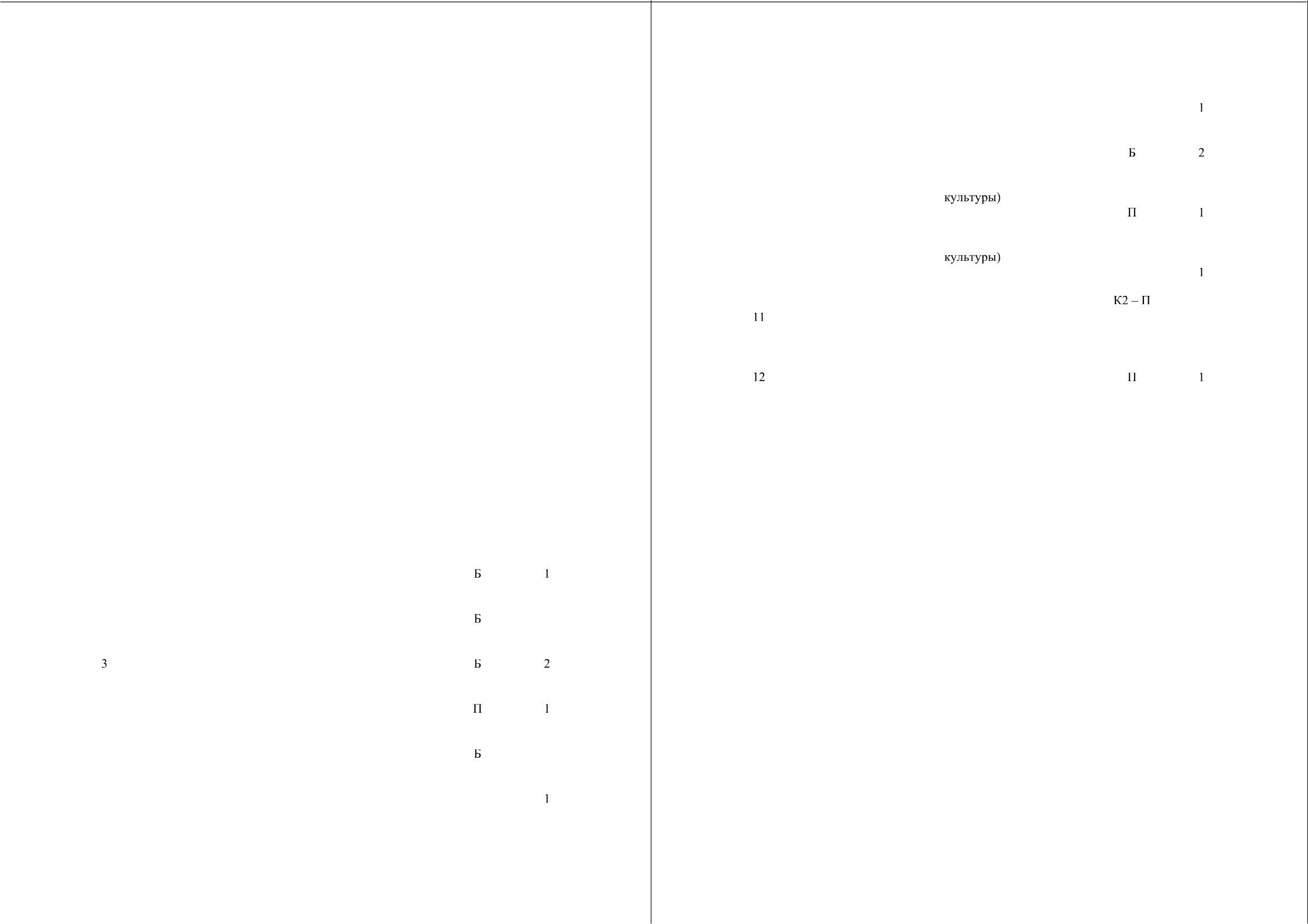 При    проведении    BПP    по     истории     дополнительные    материалы не используются.Обобщённый  план варианта  BПP по ИСТОРИИЭлементы    содержания    представлены    в    соответствии     с    разделом    1, а  требования  к  уровню  подготовки  выпускников—   в  соответствии   с  разделом 2 кодификатора элементов содержания и требований к уровню подготовки выпускников общеобразовательных организаций для проведения всероссий- ской  проверочной   работы  по  ИСТОРИИ   (см. Приложение).Уровни   сложности   задания:   Б  — базовый   (примерный   уровень выполне-ния	60—90%); П—  повышенный (40—60%).fi  2018 Федеральная служба по надзору в сфере образования  и науки Российской Федерации	5В Приложении приведён кодификатор элементов содержания и требова- ний к уровню подготовки выпускников общеобразовательных  организаций для проведения всероссийской проверочной  работы по истории.fi  2018 Федеральная служба по надзору  в сфере образования и науки Российской Федерации	6BПP-2018	ИСТОРИЯ. 11 классBПP-2018ИСТОРИЯ.  11 класс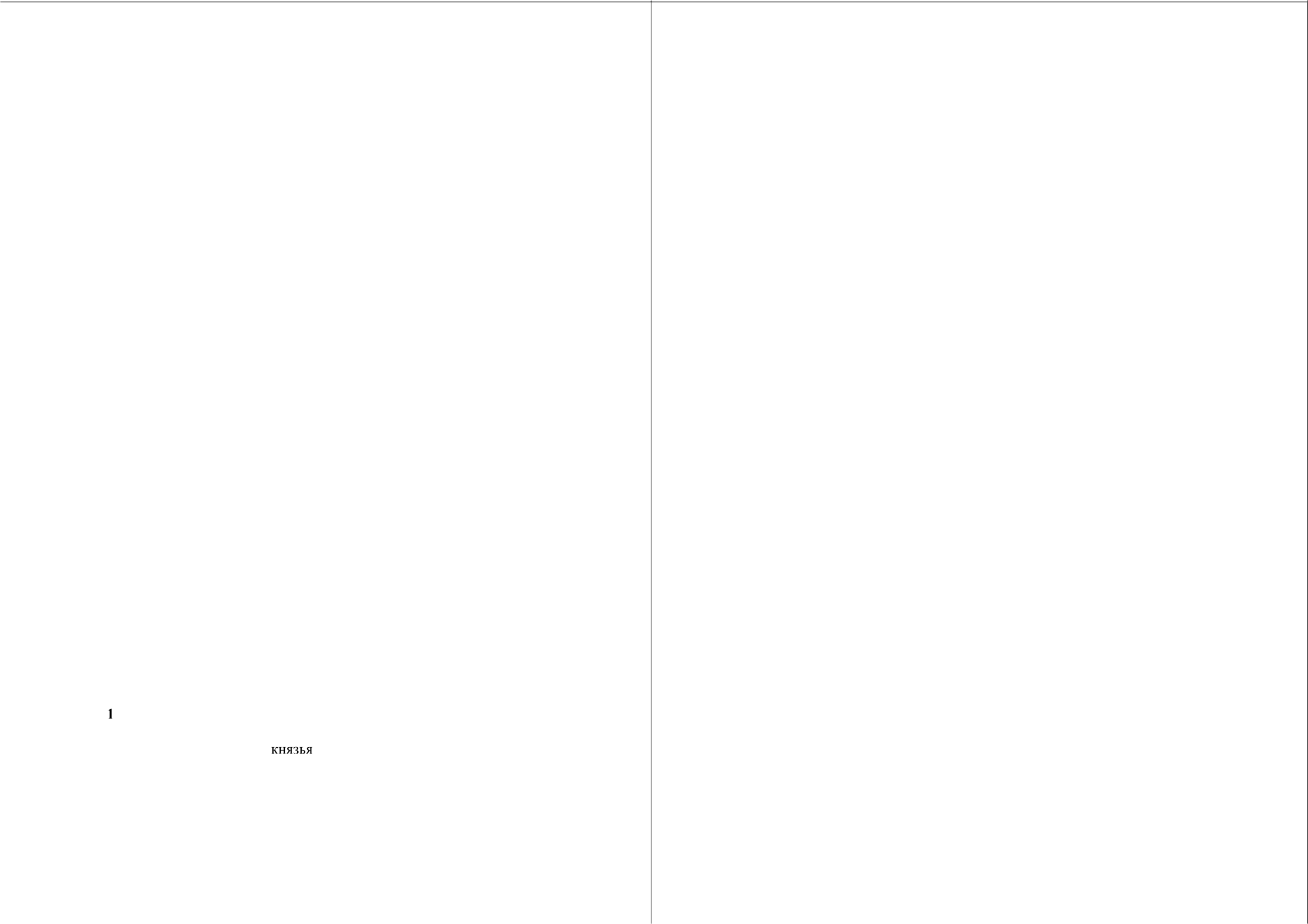 ПРИЛОЖЕНИЕКодификаторэлементов содержания и требований к уровню подготовки выпускников образовательных организаций для проведения всероссийской проверочной  работы по ИСТОРИИКодификатор элементов содержания и требований  к уровню подготов- ки выпускников образовательных организаций для проведения  всероссий- ской проверочной работы по истории составлен на основе Федерального компонента государственного стандарта среднего (полного) общего образо- вания по истории (базовый и профильный уровни) (приказ Минобраэования России от 05.03.2004 № 1089). При этом в кодификатор включены только те элементы содержания, освоение которых необходимо для формирования гражданской идентичности  выпускников школы.Кодификатор  состоит из двух разделов:раздел 1. «Перечень элементов содержания, проверяемых заданиями всероссийской  проверочной работы по истории»;— раздел 2. «Перечень требований к уровню подготовки выпускников, достижение которых проверяется заданиями всероссийской проверочной ра- боты по истории.Раздел 1. Перечень  элементов  содержания, проверяемых заданиямивсероссийской проверочной  работы по историиВ первом столбце таблицы укаsан код раздела темы, которому соответ- ствуют крупные блоки содержания. Во втором столбце приводится код эле- мента содержания, для которого создаются проверочные  задания.Жирным курсивом указаны крупные блоки содержания, которые ниже раэбиты на более мелкие элементы.fi  2018 Федеральная служба по надзору в сфере образования  и науки Российской Федерации	7	fi  2018 Федеральная служба по надзору  в сфере образования и науки Российской Федерации	8BПP-2018ИСТОРИЯ. 11 классBПP-2018ИСТОРИЯ.  11 класс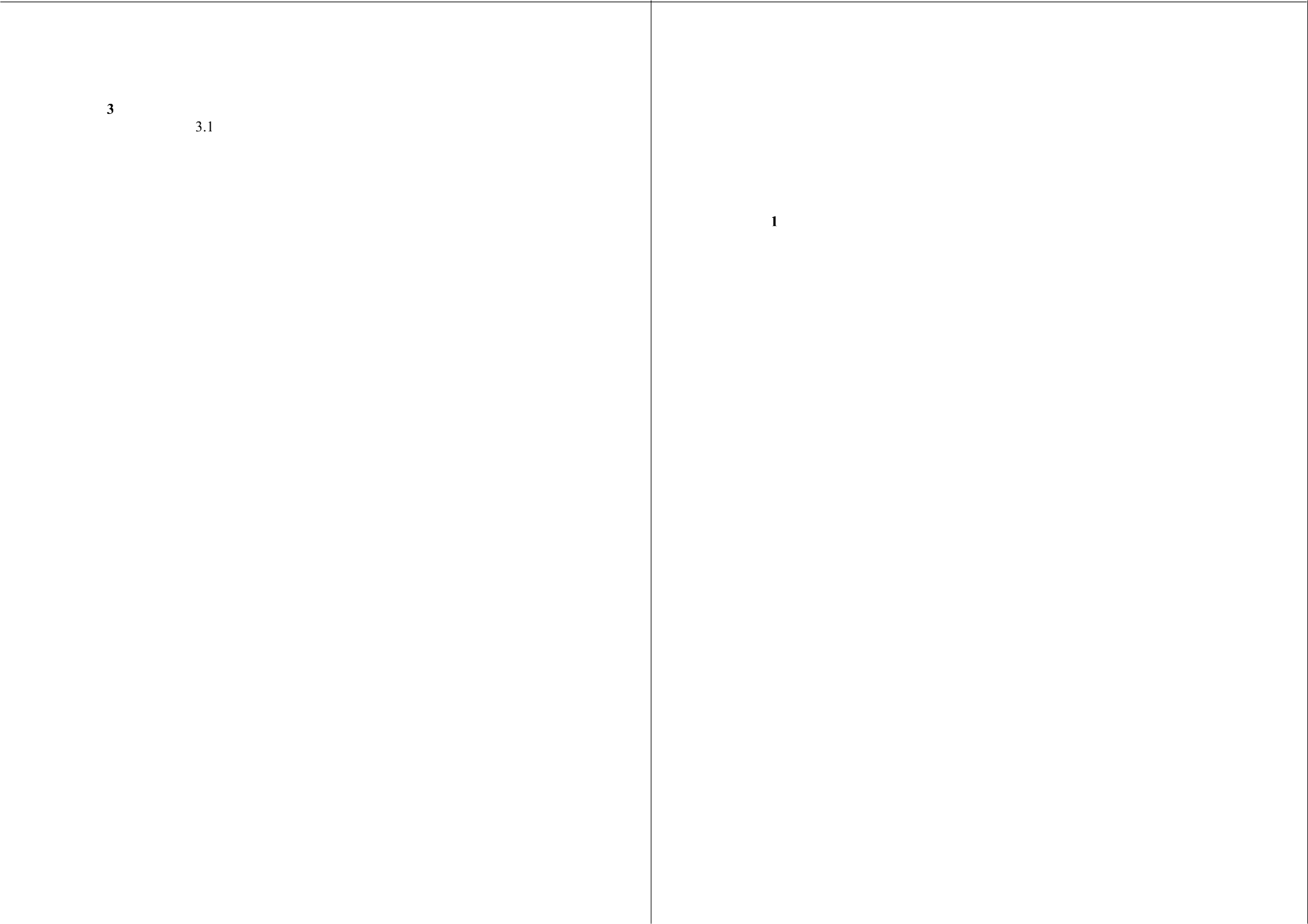 Раздел 2. Перечень требований к уровню подготовки выпускников, достижение которого проверяется заданиями всероссийской проверочной   работы   по историиfi  2018 Федеральная служба по надзору в сфере образования  и науки Российской Федерации	9	fi  2018 Федеральная служба по надзору  в сфере образования и науки Российской Федерации	10Содержательные разделыКоличество заданийОт Древней Руси к Российскому государству1——4Россия	в	XVI—XVIII	вв:	от	великогокняжества к империиlWРоссийская  империя в XIX—  начале XX в.Россия, СССР в 1914—1991 гг.lWРоссийская Федерация в 1992—2012 гг.0—2Итого12Основные  умения  и способы действийКоличество заданийЗнание   основных   фактов,   процессов,   явлений,  терминов,персоналий4Умение устанавливать  причинно-следственные связи1Умение  проводить  поиск  исторической   информации   в тек-стовых источниках2Умение   работать   с   иллюстративным   материалом  (знаниефактов истории культуры)2Умение работать с исторической картой2Знание истории родного края1Итого12№Уровни сложностиКоличество заданийМакси- мальный первич-Процент от мак- симального пер- вичного балла1Базовый816762Повышенный4'524Итого1221100Отметкапо пятибалльной шкале«2»«3»«4»«5»Суммарный балл0—67—1213—1718—21Обо-Проверяемое  содержаниеПроверяемые  виды дея-УровеньМакси-зна-тельностисложно-мальныйчениести за-балл за за-зада-данияданиерабо-теiИстория  России  с  древ-нейших времён до наших дней (один из периодов)Знание  осповных терми-нов2История  России  с  древ-нейших времён до наших дней (один из периодов)Умение  проводить поискисторической информации в текстовых источпиках2История  России  с  древ-нейших времён до наших дней (один из периодов)Умепие  проводить поискисторической информации в текстовых источниках4История  России  с  древ-нейших времён до наших дней (один из периодов)Знание  основных фактов,процессов, явлепий5История  России  с  древ-нейших времён до наших днейЗнание  основных фактов,процессов, явлений, пер- соналий46История  России  с  древ-нейших времён до наших дней (один из периодов)Умение работать с истори-ческой картойБКод разде- ла, те- мыКод контроли- руемого элемента раздела, темыЭлементы содержания, проверяемые заданиями КИМОт Древний Руси к российскому государству1.1Образование  государства  Русь.  Первые русские1.2Русь	при	князе	Владимире	Святославиче.Принятие Русью христианства  и его значение1.3Деятельность  Ярослава Мудрого1.4Русь при Ярославичах.  Деятельность ВладимираМономахаКод требо- ванияТребования  к уровню подготовки  выпускников, проверяе-мому на  всероссийской  проверочной работеЗнвть7понимать:1.1основные  факты,  процессы  и  явления,  характеризующие цело-стность отечественной  и всемирной истории1.2периодизацию  всемирной и отечественной истории1.3современные  версии  и  трактовки  важнейших  проблем отечест-ВeHHOЙ  И  ВССМИ]ЭНОЙ  ИСТО]ЭИИ1.4историческую    обусловленность    современных  общественныхпроцессов1.5особенности  исторического  пути  России,  её роль в мировом co-обществе2Уметь:2.1проводить  поиск  исторической  информации  в  источниках раз-ного типа2.2осуществлять  внешнюю  и внутреннюю  критику  источника (xa-рактеризовать авторство источника, время,  обстоятельства, це- ли его создания,  степень достоверности)2.5анализировать   историческую   информацию,   представленную вразных знаковых системах (текст, карта, таблица, схема, аудио- визуальный ряд)2.4различать  в  исторической  информации  факты  и  мнения, исто-рические описания и исторические  объяснения2.5систематизировать  разнообразную   историческую  информациюна основе своих представлений об общих закономерностях ис- торического процесса